О внесении изменений в решение Совета городского поселения «Путеец» от 28.11.2019 года № 2-30/123 «Об утверждении Положения о расчете размера платы за пользование жилым помещением (платы за наем) по договорам социального найма и договорам найма жилых помещений государственного или муниципального жилищного фонда, находящегося на территории муниципального образования городского поселения «Путеец»В соответствии со статьями 156, 156.1 Жилищного кодекса Российской Федерации, Федеральным законом от 06.10.2003 № 131-ФЗ «Об общих принципах организации местного самоуправления в Российской Федерации», Приказом Министерства строительства и жилищно-коммунального хозяйства Российской Федерации от 27.09.2016 № 668/пр «Об утверждении методических указаний установления размера платы за пользование жилым помещением для нанимателей жилых помещений по договорам социального найма и договорам найма жилых помещений государственного или муниципального жилищного фонда», Уставом муниципального образования городского поселения «Путеец», Совет городского поселения «Путеец» решил:1. Внести в решение Совета городского поселения «Путеец» от 28.11.2019 года № 2-30/123 «Об утверждении Положения о расчете размера платы за пользование жилым помещением (платы за наем) по договорам социального найма и договорам найма жилых помещений государственного или муниципального жилищного фонда, находящегося на территории муниципального образования городского поселения «Путеец» (далее – Решение) следующие изменения:1.1. Пункт 2.2. Приложения 1 к Решению изложить в следующей редакции:«2.2. Коэффициент соответствия платы за наем жилого помещения устанавливается единым для всех граждан, проживающих в муниципальном образовании, и принимается равным 0,1.»;1.2. Пункт 3.1. Приложения 1 к Решению изложить в следующей редакции: «3.1. Базовый размер платы за наем жилого помещения определяется по формуле:Б = СР х 0,001, где Б – базовый размер платы за наем жилого помещения;СР – средняя цена 1 кв. м. общей площади квартир на вторичном рынке жилья по Республике Коми по данным территориального органа Федеральной службы государственной статистики по состоянию на 4 квартал 2021 года (по данным ЕМИСС).»;1.3. Пункт 1.2. Приложения 2 к Решению изложить в следующей редакции:«1.2. Установить базовый размер платы за наем жилого помещения с учетом коэффициента соответствия платы за наем жилого помещения согласно таблице 1.Таблица 1.2. Решение Совета городского поселения «Путеец» от 13.02.2020 № 2-33/142 «О внесении изменений в решение Совета городского поселения «Путеец» от 28.11.2019 года № 2-30/123 «Об утверждении положения о расчете размера платы за пользование жилым помещением (платы за наем) по договорам социального найма и договорам найма жилых помещений государственного или муниципального жилищного фонда, находящегося на территории муниципального образования городского поселения «Путеец» признать утратившим силу с 01 января 2023 года.3. Обнародовать настоящее решение путем размещения на официальном сайте муниципального образования городского поселения «Путеец» (http://puteec.pechoraonline.ru).4. Контроль за исполнением настоящего решения возложить на руководителя администрации городского поселения «Путеец».5. Настоящее решение вступает в силу с 01 января 2023 года.Глава городского поселения «Путеец»-председатель Совета поселения                                                  И.И. ЛобовиковаСОВЕТ ГОРОДСКОГО ПОСЕЛЕНИЯ«ПУТЕЕЦ»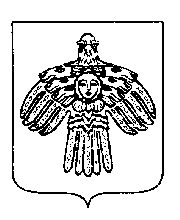 «ПУТЕЕЦ» КАР ОВМÖДЧÖМИНСАСÖВЕТРЕШЕНИЕПОМШУÖМРЕШЕНИЕПОМШУÖМРЕШЕНИЕПОМШУÖМРЕШЕНИЕПОМШУÖМ«26» декабря 2022 года     пгт. Путеец, г. Печора,        Республика Коми                                 № 3-14/66                                 № 3-14/66Средняя цена 1 кв. м. общей площади квартир на вторичном рынке жилья по Республике Коми по данным территориального органа Федеральной службы государственной статистики по состоянию на 4 квартал 2021 года (по данным ЕМИСС) (руб.)Базовый размер платы за наем жилого помещения (руб.)Базовый размер платы за наем жилого помещения с учетом коэффициента соответствия платы за наем жилого помещения (руб.)12350 599.8250,595,05